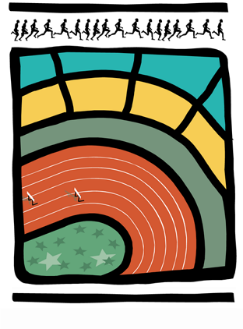 AVIS AUX CERCLES 2016 / N° 34LL/Ch. D/98	 		 				Bruxelles, le 26 septembre 20161	COMMUNIQUES DE LA L.B.F.A.1.1	Assemblée Générale – samedi 1er octobre 20161.2	Erratum  - Avis aux cercles 331.3	Championnats LBFA de 10 kms sur route – dimanche 2 octobre 2016COMMUNIQUES DE LA L.B.F.A.Assemblée Générale – samedi 1er octobre 2016Ce samedi 1er octobre se tient l’Assemblée Générale de la LBFA. Veuillez trouver, en pièce jointe, le tableau des voix « Exercice 2015 – AG octobre 2016 ».Il est rappelé que les personnes mandatées doivent être en possession du formulaire de procuration.Attention, les grilles d’enceinte du Stade Roi Baudouin sont désormais fermées en  permanence. L’accès aux bureaux de la LBFA s’effectue uniquement par l’Avenue de Marathon prolongée (côté COIB, Avenue du Bouchout). Sonner à l’interphone et signaler la raison de votre visite. Erratum  - Avis aux cercles 33Veuillez tenir compte des rectifications suivantes au calendrier d’été 2017 :Jeudi 25 mai Atletissima/SMAC (et non samedi 25 mai)Dimanche 27 août Championnats LBFA cadets-scolaires (et non dimanche 28 août)Veuillez également noter les rectifications suivantes au point 1.1. Calendrier et appel à candidatures pour les organisations 2017 et 1.2 Championnats LBFA de Lancers longsLes cercles désireux d’organiser sont priés de rentrer leur candidature auprès de  pour le lundi 3 octobre 2016 au plus tard via le formulaire (1.1.) ou par email (1.2) à l’adresse suivante et UNIQUEMENT à cette adresse : lbfa@skynet.be Concernant les points 1.3. CB de Marathon 2017, 1.4. CB de Semi-Marathon 2017, 1.5. Autres CB 2017, veuillez noter que :Les cercles désireux d’organiser sont priés de renvoyer leur candidature par lettre à  pour le vendredi 7 octobre 2016 au plus tard.Championnats LBFA de 10 kms sur route – dimanche 2 octobre 2016En association avec le RFCL, la LBFA décernera les titres de Champions francophones de 10kms sur route ce dimanche 2 octobre 2016.Les athlètes (juniors, seniors et masters) affiliés et dossardés à un cercle de la LBFA, souhaitant prendre part à cette première édition des Championnats LBFA de 10kms sur route, devront le signaler lors de leur inscription.Seront récompensé(e)s, toutes catégories confondues :1er H et 1ère D – Champion et Championne LBFA de 10kms sur route2ème H et 2ème D3ème H et 3ème DInfos : www.sport.be